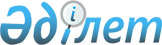 Об утверждении перечня программ и подпрограмм Комитета Республики Казахстан по чрезвычайным ситуациям для разработки государственного бюджета на 1999 годПостановление Правительства Республики Казахстан от 18 августа 1998 г. N 783

      Во исполнение пункта 2 постановления Правительства Республики Казахстан от 25 июля 1998 года N 703 P980703_ "О некоторых вопросах разработки проекта Закона Республики Казахстан "О республиканском бюджете на 1999 год" Правительство Республики Казахстан ПОСТАНОВЛЯЕТ: 

      1. Утвердить перечень программ и подпрограмм для Комитета Республики Казахстан по чрезвычайным ситуациям, финансируемых из республиканского бюджета (приложение 1) и местных исполнительных органов, финансируемых из местных бюджетов (приложение 2). 

      2. Комитету Республики Казахстан по чрезвычайным ситуациям: 

      в срок до 15 августа 1998 года утвердить по согласованию с Министерством финансов и Министерством энергетики, индустрии и торговли Республики Казахстан методические документы по формированию государственных заказов Комитета по перечням согласно приложениям 1 и 2; 

      в месячный срок подготовить и внести в Правительство Республики Казахстан предложения о приведении действующих нормативных правовых актов в соответствие с настоящим постановлением. 

      3. Рекомендовать акимам областей, гг. Астаны и Алматы в срок до 1 декабря 1998 года по согласованию с Комитетом Республики Казахстан по чрезвычайным ситуациям утвердить перечень государственных учреждений, содержащихся за счет областных, городских, районных бюджетов и бюджетов специальных экономических зон. 

 

   Премьер-Министр Республики Казахстан

                                                   Приложение 1                                          к постановлению Правительства                                                Республики Казахстан                                         от 18 августа 1998 года N 783 



 

                                Перечень         программ и подпрограмм Комитета Республики Казахстан            по чрезвычайным ситуациям, финансируемых из                      республиканского бюджета--------------------------------------------------------------------- N !           Наименование            !Форма         !Форма   !                                   !финансирования!финансирования   !                                   !в 1998 году   !на 1999 год--------------------------------------------------------------------- 1  Государственные услуги общего    характера    Государственные заказы, выполняемые  На содержание  За оказанные    на республиканском уровне                           услуги    Прикладные научные исследования в    области чрезвычайных ситуаций    природного и техногенного    характера 2  Оборона    Административные расходы на              То же      На содержание    республиканском уровне    Аппарат центрального органа    Аппарат территориальных органов    Ликвидация чрезвычайных ситуаций    природного и техногенного    характера                     Государственные учреждения    Республиканский оперативно-    спасательный отряд в г.Алмате    Химико-радиометрическая служба    в г.Алматы    Воинская часть в г.Капчагае    Воинская часть в г.Учарале    Алматинской области    Воинская часть гражданской обороны    в г.Учарале Алматинской области    Эксплуатация объектов селезащиты                     Государственные учреждения     "Казселезащита"                     То же          На содержание                                           На содержание     Государственные заказы,             То же          За оказанные     выполняемые на республиканском                     услуги     уровне     Развитие объектов селезащиты     Информационно-вычислительное     обслуживание     Обслуживание зданий и обеспечение     деятельности работников 4   Образование     Государственные заказы,             За оказанные      То же     выполняемые на республиканском      услуги     уровне     Переподготовка кадров аппарата     Переподготовка кадров     государственных учреждений     Подготовка кадров в высших     учебных заведениях

                                            Приложение 2                                   к постановлению Правительства                                        Республики Казахстан                                   от 18 августа 1998 года N 783 



 

                                Перечень        программ и подпрограмм местных исполнительных органов,                 финансируемых из местных бюджетов--------------------------------------------------------------------- N !           Наименование            !Форма         !Форма   !                                   !финансирования!финансирования   !                                   !в 1998 году   !на 1999 год--------------------------------------------------------------------- 2  Оборона    Организация работ штабов по         На содержание По объему    чрезвычайным ситуациям                            выполняемых                                                      работ    Ликвидация чрезвычайных ситуаций    То же         На содержание    на местном уровне                     Государственные учреждения    Пожарные службы    Водно-спасательные службы    Государственные заказы, выполняемые     То же      За оказанные    на местном уровне                                  услуги    Обеспечение материально-техническими    средствами    Обслуживание зданий и обеспечение    деятельности работников
					© 2012. РГП на ПХВ «Институт законодательства и правовой информации Республики Казахстан» Министерства юстиции Республики Казахстан
				